Activity information Acronyms and AbbreviationsList all acronyms and abbreviations pertinent to the activity.  The first time a word requiring an acronym or abbreviation is used in the body of the report, spell out the word in full with the acronym in parentheses.  Thereafter, use only the acronym.Project Description(1-2 pages)Project Description/IntroductionShort and concise introductory section that gives a quick overview of the project, goals/objectives, target beneficiaries, geographical locations, etc. This is a standardized paragraph that can be used in each quarterly report. It should be BRIEF, no more than one page.Activity Theory of Change This should be a logical, easy-to-follow statement that indicates: IF there are XXX activity inputs, THEN there will be XXX results.  A diagram to illustrate the theory of change may be included as an Annex.Overarching activity objectives and expected key result areas A diagram to illustrate key result areas may be included as an Annex.Links of activity objectives to strategy USAID/Vietnam Country Development Cooperation Strategy and Project Logical Frameworks (Consult your A/COR for guidance as needed.)Government of Vietnam strategiesTarget beneficiariesInclude relevant foci by geography and/or gender as appropriate.Implementation Approach(1-2 pages)Key ActivitiesSuccinctly describe key activities within the upcoming fiscal year which will be implemented to achieve the key results outlined in Section 1.3.Collaboration and CoordinationDescribe any expected collaboration and coordination with other stakeholders such as governments, other donors, local organizations, non-government organizations, academic institutions, etc.  Monitoring, evaluation, & learning Plan(1-2 pages)Learning AgendaList up to five major learning questions linked to relevant key result areas.  Briefly discuss how knowledge will be collected and analyzed for the learning questions.M&E SystemsDescribe M&E systems which will be developed or improved upon within the reporting period.Evaluation and Research PlanList any planned assessments, evaluations, operations research, studies, surveys or any other anticipated research to be conducted within the reporting period.  Clearly indicate the purpose and intended use of the research.M&E Plan MatrixInclude all indicators which are useful for strategic, management purposes for USAID.  This should be a limited set of mostly outcome-level indicators, and including a mix of standard and custom indicators.  The implementing partner may choose to track additional output level indicators for activity management purposes; however, they need not be included here.The M&E Plan is a living document which should be reviewed and updated at least on an annual basis.  Proposed changes to the M&E plan since the last reporting period must be highlighted in yellow, and are subject to the final approval of the activity A/COR.   The IP must follow the guidance of the A/COR if the information must be inputted into AidTracker plus, DATIM, or other performance management system.*Note that these targets are proposed by the implementing partner.  The A/COR will establish the actual targets with close consultation with the IP.INTEGRATION OF CROSSCUTTING ISSUES and USAID FORWARD PRIORITIESGender Equality and Female EmpowermentSustainability Mechanisms Environmental ComplianceGlobal Climate Change Address only if your program does not receive GCC funding but can speak to impact in either adaptation and/or mitigation).Policy and Governance SupportLocal Capacity DevelopmentPublic Private Partnership (PPP) and Global Development Alliance (GDA) ImpactsScience, Technology, and Innovation ImpactsSTAKEHOLDER PARTICIPATION AND INVOLVEMENTGovernment, regional organizations, NGOs, private sector, academia, civil society, other donors, etc.major upcoming tasks or eventsAPPENDICESTheory of Change and/or Key Result Areas DiagramOptional illustration of activity logic and intended results.Geographic coverageMap (recommended) and/or list of activity implementation sites. Anticipated RiskDescribe any anticipated risk associated with the implementation approach. Include any risk mitigation measures which will be implemented.II. Staffing PlanHighlight any proposed changes for the year.TECHNICAL ASSISTANCE (TA) NEEDSInternational Travel PlanAppendicesDetailed GANTT chart of schedule of planned activitiesBudget Plan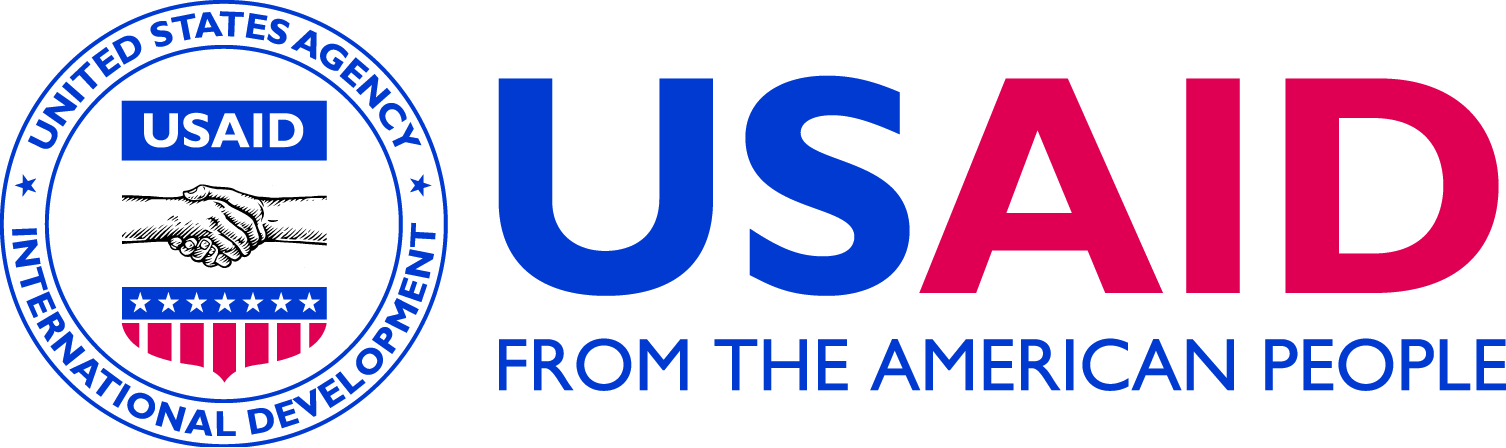 [PROJECT TITLE]
ANNUAL WORK PLANMMMM DD to MMMM DD, YYYYProgram Name:Activity Start Date And End Date:Name of Prime Implementing Partner:[Contract/Agreement] Number:Name of Subcontractors/Subawardees:Major Counterpart OrganizationsGeographic Coverage(cities and or countries)Reporting Period:Evaluation Plan MatrixEvaluation Plan MatrixEvaluation Plan MatrixEvaluation Plan MatrixEvaluation Plan MatrixTitleResearch Type Purpose of researchIntended use of researchExpected dates of implementationTable 1(a): PMP Indicator progress - USAID Standard Indicators and Project Custom IndicatorsTable 1(a): PMP Indicator progress - USAID Standard Indicators and Project Custom IndicatorsTable 1(a): PMP Indicator progress - USAID Standard Indicators and Project Custom IndicatorsTable 1(a): PMP Indicator progress - USAID Standard Indicators and Project Custom IndicatorsTable 1(a): PMP Indicator progress - USAID Standard Indicators and Project Custom IndicatorsTable 1(a): PMP Indicator progress - USAID Standard Indicators and Project Custom IndicatorsTable 1(a): PMP Indicator progress - USAID Standard Indicators and Project Custom IndicatorsTable 1(a): PMP Indicator progress - USAID Standard Indicators and Project Custom IndicatorsTable 1(a): PMP Indicator progress - USAID Standard Indicators and Project Custom IndicatorsTable 1(a): PMP Indicator progress - USAID Standard Indicators and Project Custom IndicatorsTable 1(a): PMP Indicator progress - USAID Standard Indicators and Project Custom IndicatorsTable 1(a): PMP Indicator progress - USAID Standard Indicators and Project Custom Indicators[Strategic Objective][Strategic Objective][Strategic Objective][Strategic Objective][Strategic Objective][Strategic Objective][Strategic Objective][Strategic Objective][Strategic Objective][Strategic Objective][Strategic Objective][Strategic Objective]IndicatorData SourceBaseline dataBaseline dataFY 2016FY 2016Quarterly Status – FY 2012Quarterly Status – FY 2012Quarterly Status – FY 2012Quarterly Status – FY 2012Annual Performance Achieved to Date (in %)Target Justification for Fiscal Year of this Annual ReportIndicatorData SourceYearValueAnnual Cumulative Planned targetAnnual Cumulative ActualQ1Q2Q3Q4Annual Performance Achieved to Date (in %)Target Justification for Fiscal Year of this Annual ReportIntermediate Result (IR): Intermediate Result (IR): Intermediate Result (IR): Intermediate Result (IR): Intermediate Result (IR): Intermediate Result (IR): Intermediate Result (IR): Intermediate Result (IR): Intermediate Result (IR): Intermediate Result (IR): Intermediate Result (IR): Intermediate Result (IR): Sub-IR: Sub-IR: Sub-IR: Sub-IR: Sub-IR: Sub-IR: Sub-IR: Sub-IR: Sub-IR: Sub-IR: Sub-IR: Sub-IR: Sub-IR: Sub-IR: Sub-IR: Sub-IR: Sub-IR: Sub-IR: Sub-IR: Sub-IR: Sub-IR: Sub-IR: Sub-IR: Sub-IR: Intermediate Result (IR): Intermediate Result (IR): Intermediate Result (IR): Intermediate Result (IR): Intermediate Result (IR): Intermediate Result (IR): Intermediate Result (IR): Intermediate Result (IR): Intermediate Result (IR): Intermediate Result (IR): Intermediate Result (IR): Intermediate Result (IR): Sub-IR: Sub-IR: Sub-IR: Sub-IR: Sub-IR: Sub-IR: Sub-IR: Sub-IR: Sub-IR: Sub-IR: Sub-IR: Sub-IR: Major Task/EventBrief description of purposePlanned date(s) As applicable, specify what kind of support may be required from USAID/Ethiopia.Insert additional rows as neededOrganization and/or person(s) who will provide TA, if knownType of TAPurpose of TADates of TAInsert additional rows below as necessaryName of traveler(s)Purpose of international travelDestinationTravel datesInsert additional rows below as necessary